Reason for homelessness include date:Referral Date:COLLABORATIVE WOMEN UK  - Initial Housing Referral FormReturn enquiry to: info@collaborativewomen.co.uk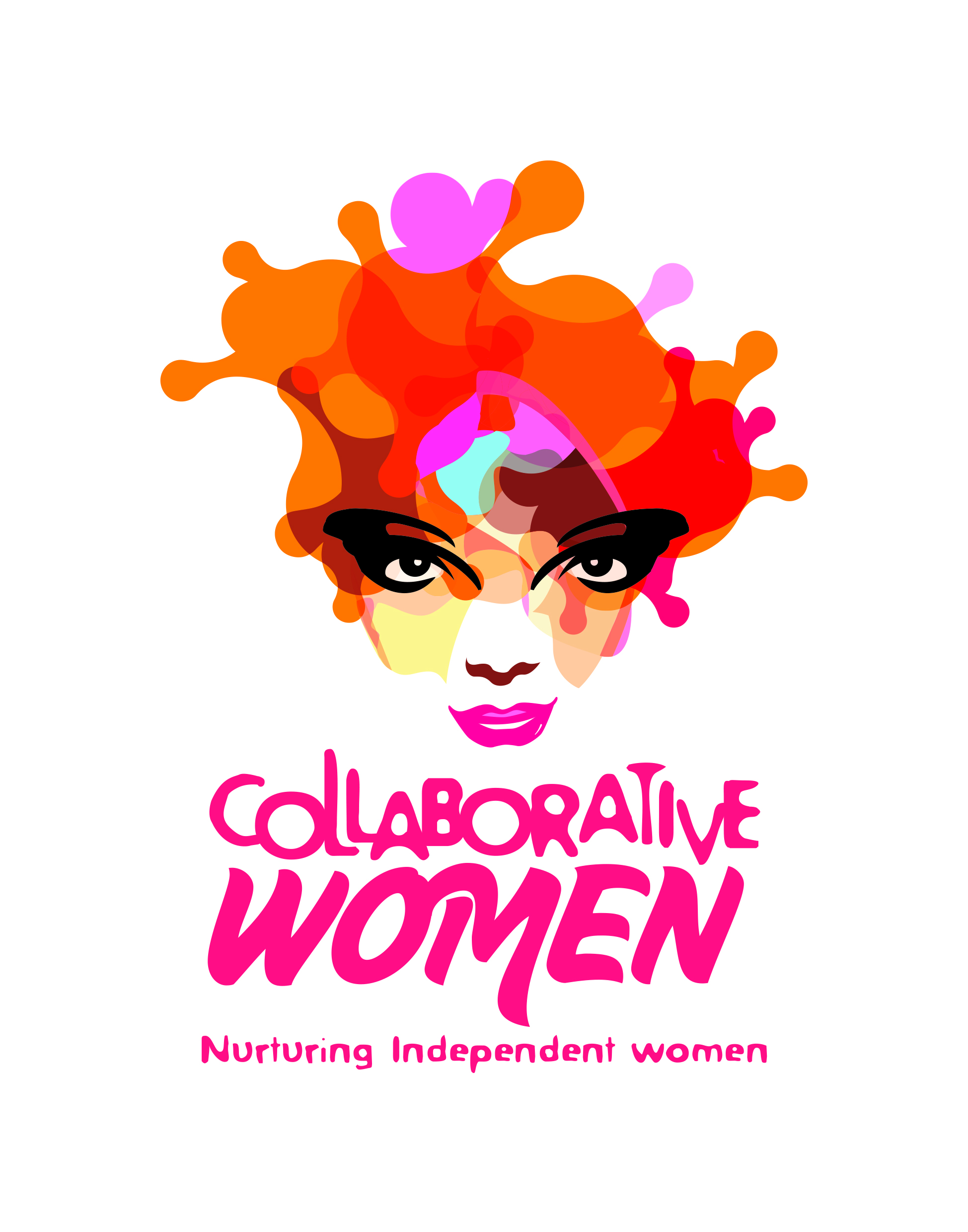 Applicant Name: Address: DOB: :Email:Contact Number [note if safe to call?] :Post Code: ETHNIC ORIGIN:Speaks English?Y or NWhite British  Asian British CaribbeanPreferred language:British AsianBlack Caribbean OtherLinks to Trafford?Housing Status? Drugs?Alcohol? Mental Health?Stayed in refuge previously? Where & When?Open to other services? Who?Any debts? Give details:Any debts? Give details:Employed or Benefits? List any benefits:Right to work and reside in the UK?   Y or NRight to work and reside in the UK?   Y or NNational Ins. Number: National Ins. Number: Any Children’s details inc D.O.B:Any Children’s details inc D.O.B:Any Children’s details inc D.O.B:Applicant pregnant ?                        DUE DATE: Referring Agency:PREV REFERRAL TO CW_Y or N?Referrer’s Name:PREV REFERRAL TO CW_Y or N?Contact number & email:PREV REFERRAL TO CW_Y or N?DA | PERPETRATOR/PARTNER NAME:DA | PERPETRATOR/PARTNER NAME:CURRENT or  EX partner / RELATIVEDOB: ADDRESS:RELATIONSHIP TO ANY CHILDREN:Drugs?Alcohol?Mental Health?For CW Official use:REFERRAL TAKEN BY (print name):Interview Arranged for: Full Client Profile Completed: 